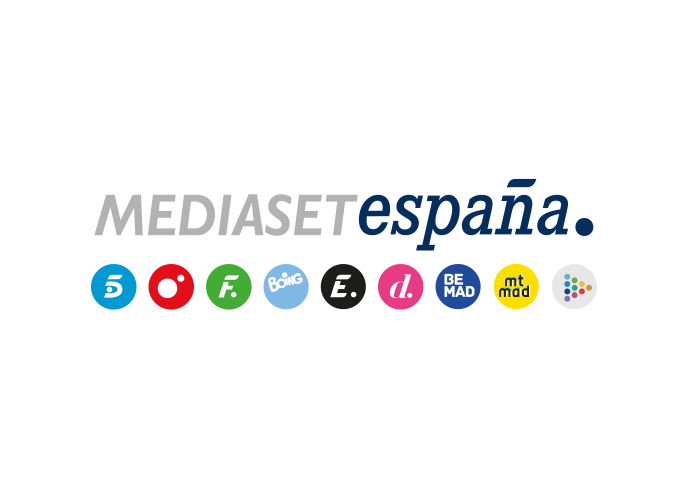 Madrid, 16 de noviembre de 2020audiencias SÁBADO 14 Y DOMINGO 15 DE NOVIEMBRETelecinco firma su mejor fin de semana desde mayo con su oferta de información y entretenimientoInformativos Telecinco 15:00 horas fue la emisión más vista del domingo y ‘Viva la Vida’ se situó como el programa de entretenimiento con mayor audiencia del sábado.Audiencias domingo: la cadena dominó el día y todas las franjas con ‘La Casa Fuerte’ como líder en su horario con un 17,6%, casi 9 puntos más que Antena 3. ‘Socialité by Cazamariposas’ firmó el segundo mejor dato de la temporada y acogió el minuto de oro del día. Audiencias sábado: ‘Sábado Deluxe’ logró su emisión más vista desde mayo, triplicando en su franja a su competidor, mientras que ‘Socialité by Cazamariposas’ batió su récord histórico de share y ‘Viva la vida’ firmó su tercera entrega más vista del año.Tras el histórico especial ‘Cantora. La herencia envenenada’, que arrasó el viernes como el programa más visto de la temporada con un espectacular 31,5% y 3.748.000 espectadores, Telecinco continuó este fin de semana acaparando la atención mayoritaria de la audiencia al liderar tanto el sábado, con un 17% frente al 9,6% de Antena 3, como el domingo, con un 15,6% frente al 10% de su competidor, firmando de este modo sus mejores registros en fin de semana desde el pasado mes de mayo.Además, emitió el informativo y el programa de entretenimiento más visto de ambos días: Informativos Telecinco 15:00 horas, con casi 2,7M y un 19,2%, que lideró su franja y el ranking de emisiones con mayor audiencia del domingo con su mejor registro dominical de la temporada y su mejor share en este día de los dos últimos años (desde el 12 de octubre de 2018); y ‘Viva la vida’, que el sábado logró su tercera emisión más seguida del año con casi 2,5M y un 18,3%, liderando su banda de competencia frente al 10,4% de Antena 3.Domingo: Telecinco domina todas las franjas del día con toda su oferta informativa y de entretenimiento Telecinco lideró todas y cada una de las franjas de la jornada, desde el prime time, con un 18,3%, y el late night, con un 24,1%, hasta el day time, con un 16,4%, la mañana, con un 13,1%, la sobremesa, con un 16,7%, y la tarde, con un 16,6%. En el caso de la mañana y la tarde firmó su mejor domingo del año.Además de acoger la emisión más vista del día, con Informativos Telecinco 15:00 horas, Informativos Telecinco 21:00 horas lideró su franja y se situó tercera en el ranking con una media 2,5M y un 14,2%, logrando su emisión más vista en este día desde el pasado 10 de mayo. A continuación, la quinta gala de ‘La Casa Fuerte’ creció hasta el 17,6% y casi 1,9M de espectadores, siendo lo más visto en su horario frente al 8,7% de Antena 3.En la tarde, destacó ‘Viva la Vida’, con su segunda emisión más vista de la temporada con 2,2M y un 15,6%, liderando su banda horaria frente al 10,5% de su rival. Previamente, en la sobremesa, ‘Socialité by Cazamariposas’ anotó su segundo mejor resultado de curso con casi 2,1M y un 20,5%, encabezó su franja frente al 8,9% de Antena 3 y acogió el minuto de oro del día a las 14:59 horas con 3.022.000 (23,1%). En la mañana también lideró su franja la reposición de ‘Idol Kids’, con un 12,7% y 771.000.Sábado: Telecinco firma su mejor sábado desde mayo con récord histórico de ‘Socialité by Cazamariposas’El sábado, con Telecinco como la cadena líder con un 17%, destacó el récord histórico de share de ‘Socialité by Cazamariposas’, que firmó un 21,1% y 2,1M, su segunda emisión con mayor audiencia hasta el momento. Lideró ampliamente su banda horaria frente al 9,7% de su competidor. La cadena lideró la sobremesa con un 17,1%, su mejor dato en sábado de los dos últimos años, frente al 13,3% de Antena 3.La cadena también lideró la tarde, con un destacado 19,8%, su mejor cifra en este día desde junio de 2019, frente al 10,3% de su rival; el day time, con un 17,6% frente al 9,8% de su competidor; y el late night, con un 23,1% frente al 5,9% de Antena 3.Un sábado más, dominó la noche ‘Sábado Deluxe’, con un 21,1% y 2,3M, su emisión mas vista de la temporada y desde el pasado 16 de mayo, liderando su horario frente 7,3% de Antena 3. 